Lawley Primary School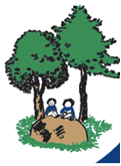 High Frequency List 5 – Year 5Page 3vicious gracious spacious malicious precious conscious delicious suspicious atrociousferociousambitious cautious fictitious infectious nutritious contentious superstitious pretentious anxiousobnoxioussymbol mystery lyrics oxygen symptom physical system typical crystalrhythmapply supply identify occupy multiply rhyme cycle python hygienehyphenpast passed proceed precede aisle isle aloud allowed affecteffectfarther father guessed guest heard herdled leadmourningmorningdoubt lamb debt thumb solemn autumn column knight knuckleknotwrestle wrapper island aisle debris mortgage Christmas yacht guaranteeguiltycan could may might must shall should will wouldoughtequipment environment government parliament enjoyment document management movement replacementstatementcertainly definitely possibly perhaps probably frequently often occasionally rarelyalwaysvegetable vehicle bruise soldier stomach recommend leisure privilege occurneighbourcommunity curiosity ability visibility captivity activity eternity flexibility possibilitysensitivityhappiness hardness madness nastiness silliness tidiness childishness willingness carelessnessfoolishnessmembership ownership partnership dictatorship championship craftsmanship fellowship apprenticeship citizenshipsponsorshipstationary stationery steal steel wary weary who’s whose fatefetealter altar ascent assent bridal bridle cereal serialcompliment          complementprincipal principle profit prophet descent dissent desert dessert draftdraughtforty scorch absorb decorate afford enormous category tornado accordingopportunitypause cause sauce fraud launch author August applaud astronautrestaurantpollinate captivate activate motivate communicate medicate elasticate hyphenate alienatevalidatePage 2criticise advertise capitalise finalise equalise fertilise terrorise socialise visualisevandaliseamplify solidify signify falsify glorify notify testify purify intensifyclassifyblacken brighten flatten lengthen mistaken straighten shorten thicken tightentoughenthough although dough doughnut through cough trough rough toughenoughplough bough drought brought bought wrought thought ought boroughthoroughyesterday tomorrow later immediately earlier eventually recently previously finallylatelynearby everywhere nowhere inside downstairs outside upstairs underneath behindsomewheresincere interfere sphere adhere severe persevere atmosphere mere hemisphere austereamateur ancient bargain muscle queue recognise twelfth profession developharass